ESCOLA _________________________________DATA:_____/_____/_____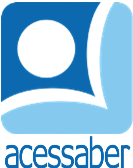 PROF:_______________________________________TURMA:___________NOME:________________________________________________________O mensageiro fiel	Um mensageiro, de um reino distante, precisava entregar uma mensagem muito importante para o seu rei.	Há muito tempo, o rei sofria de uma doença sem cura. Porém, o mensageiro encontrou no vilarejo em que morava, uma curandeira capaz de produzir um remédio, de ervas raras. Então, o mensageiro fiel decidiu fazer uma longa viajem até o palácio do rei para avisá-lo. No entanto, um corvo espião, de um feiticeiro maldoso, contou a notícia para o seu senhor.O feiticeiro tentou impedir o mensageiro de entregar a boa notícia ao rei e fez um feitiço, que fez com que o vento soprasse forte para arrastar o homem e que o sol se tornasse tão quente, que o impedisse de caminhar.	No entanto, o que o feiticeiro não sabia, era que antes de sair para a viagem a curandeira deu ao mensageiro um casaco encantado, que o protegeu durante toda a viagem. Assim, o mensageiro teve sucesso em sua missão e recebeu grande reconhecimento do rei.Autor desconhecidoQuestõesQual é o título do texto?R: __________________________________________________________________Quantos parágrafos há no texto?R: __________________________________________________________________Qual o personagem principal da história?R: __________________________________________________________________Qual é o problema do rei?R: ______________________________________________________________________________________________________________________________________________________________________________________________________________________________________________________________________________Qual era a mensagem que o mensageiro precisava entregar?R: ______________________________________________________________________________________________________________________________________________________________________________________________________________________________________________________________________________________________________________________________________________________________________________________________________________________O que fez o feiticeiro e por quê?R: ______________________________________________________________________________________________________________________________________________________________________________________________________________________________________________________________________________________________________________________________________________________________________________________________________________________Como o mensageiro conseguiu escapar do feitiço?R: ______________________________________________________________________________________________________________________________________________________________________________________________________________________________________________________________________________Observe no texto e circule os verbos.Agora é sua vez, crie um motivo para o feiticeiro tentar impedir que o rei soubesse da curandeira. (com no mínimo 5 linhas)R: ______________________________________________________________________________________________________________________________________________________________________________________________________________________________________________________________________________________________________________________________________________________________________________________________________________________________________________________________________________________________________________________________________________________________________________________________________________________________________________________________________________________________________________________________________________________________________________________________________________________________________________________________________________________________________________________________________________________________________________________________________________________________________________________________________________________________________________________________________________________________________________________________________________________________________________________________________________________________________________________________________________________________________________________________________________